The purpose of this checklist is to reduce the likelihood of your EC Claim 1 – Civil claim being rejected. Please ensure you are using the correct version of the form.  The current version of the EC Claim 1 is Version 1.1 (June 2022).  It is available at   https://www.gov.uk/government/publications/escape-fee-case-claim-formsIf we reject your claim:please ensure that you include this checklist when you resubmit your claim.you can email LAA at laacivilclaimfix@justice.gov.uk if you have any issues with the reject.For LAA use: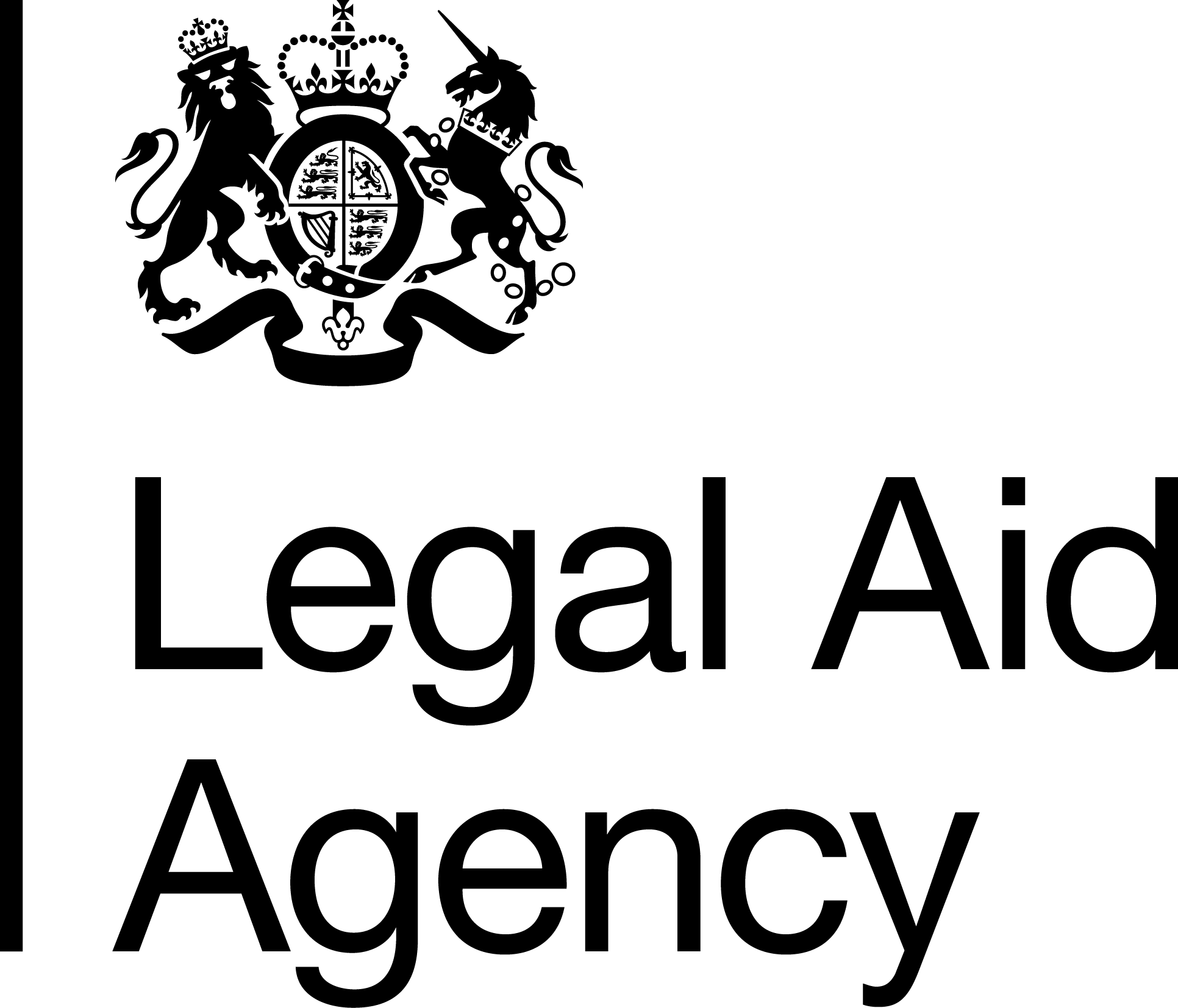  EC Claim 1 – Civil ChecklistFor use with EC Claim 1 - CivilClient’s name       Ref. No.Provider’s Acct. No.Fee earner’s nameRequirementNotesProvider checkedLAA use:RequirementNotesProvider checkedPass?Stage One ChecksStage One ChecksStage One ChecksStage One ChecksStage One Checks1File must be loaded on CWAClaim loaded on CWA - month claimed must be on page 1 of EC Claim 1.2Case must be correctly uploaded to CWAAll costs claimed correctly.  Ensure the case has flagged as escaped on CWA – red cross on LAA Online.3CWA system submission The costs on CWA, EC Claim 1 and the running record of costs must all match along with the UFN.4Correct Fee and Category of LawEnsure that the correct fee and category of Law is being claimed.5The correct hourly rates have been applied.Correct rates have been claimed on EC Claim 1, running record of costs and CWA. The rates can be located in the EC Electronic Handbook.Escape Case Electronic Handbook (publishing.service.gov.uk)6S202/Proceedings rates and evidence providedInclude copies of the relevant letter/court documents ensuring the correct higher housing rates are used.7£20 plus disbursements to be evidenced with voucher/invoiceVoucher or invoice must be provided for each one.  A copy of your ledger or the letter you sent with a payment for mileage claims and court fees will be accepted.All other vouchers must show:the service provider’s details (e.g. be on headed notepaper)your client’s name.what the voucher is for?where applicable, a detailed breakdown of work undertaken, time spent and the hourly rate.Disbursements must be listed on page 2 of the EC1, or you must provide a separate document that lists all the disbursements claimed.8Signing & dating of EC1 form and submission.Ensure this has been signed and dated and Appeals or Inquest cases are annotated in email/notification submissions.Stage Two ChecksStage Two ChecksStage Two ChecksStage Two ChecksStage Two Checks9IT based running record of costs has been providedIT based running record of costs to be provided. In lieu of this a manual sheet is acceptable detailing each item of work, rate and value. 10Details of the case A comprehensive/detailed narrative of the case has been provided.11Items claimed of 1 hour or moreAny preparation time billed 1 hour and over must be evidenced with a detailed file note and where necessary the LAA may request the whole file, in paper or in electronic format.12Page 1 of EC1 form fully completedThis page must be fully completed including the UFN. It must match up with the UFN recorded on your CWA submission. Caseworker’s nameRegion